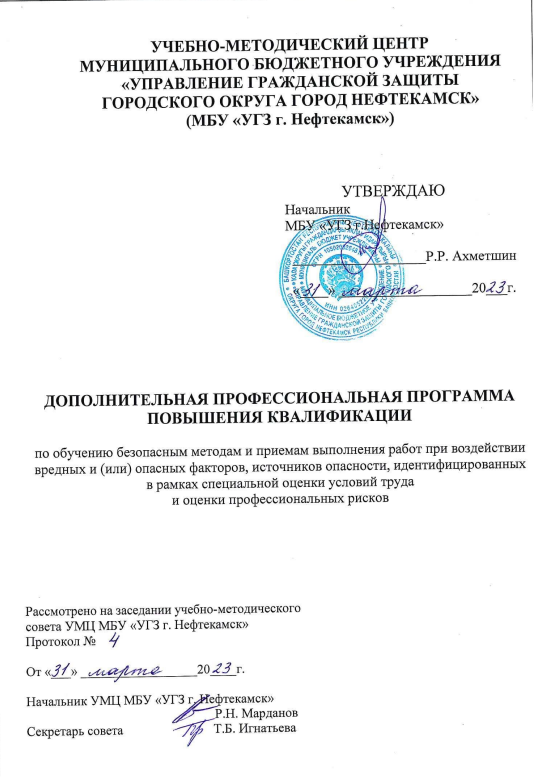 С О Д Е Р Ж А Н И ЕПОЯСНИТЕЛЬНАЯ ЗАПИСКА  1.1 Общая характеристика программы Дополнительная профессиональная программа повышения квалификации по обучению безопасным методам и приемам выполнения работ при воздействии вредных и (или) опасных производственных факторов, источников опасности, идентифицированных в рамках специальной оценки условий труда и оценки профессиональных рисков (далее-Программа) составлена в соответствии                с требованиями статьи 219 Трудового кодекса Российской Федерации, Постановлением Правительства РФ от 24.12.2021 N 2464 "О порядке обучения    по охране труда и проверки знания требований охраны труда" (вместе                     с "Правилами обучения по охране труда и проверки знания требований охраны труда"); ГОСТа 12.0.004-2015 «Организация обучения безопасности труда».Работодатель (или уполномоченное им лицо) обязан организовать проведение периодического обучения работников по охране труда и проверка знаний требований охраны труда. Категория слушателей:- руководители структурных подразделений организаций и их заместители, руководители структурных подразделений филиала и их заместители;- работники организации, отнесенные к категории «специалисты»;- специалисты, осуществляющие функции специалиста по охране труда федеральных органов исполнительной власти, органов исполнительной власти субъектов Российской Федерации и органов местного самоуправления;- специалисты по охране труда;- работники рабочих профессий;- члены комиссии по проверке знания требований охраны труда, лица, проводящие инструктажи по охране труда и обучение требованиям охраны труда;- члены комитетов (комиссий) по охране труда, уполномоченные (доверенные) лица по охране труда профессиональных союзов и иных уполномоченных работниками представительных органов организации.Периодичность обучение по данной Программе - 1 раз в 3 года.  1.2 Требования к квалификации слушателей.К освоению Программы допускаются: - лица, имеющие среднее профессиональное и (или) высшее образование; - лица, получающие среднее профессиональное и (или) высшее образование. 1.3 Формы и способы обученияДля реализации Программы в УМЦ МБУ «УГЗ г. Нефтекамск» применяется очно-заочная форма обучения.Очная форма является основной, проводится на учебно-материальной базе УМЦ МБУ «УГЗ г. Нефтекамск» с проведением лекций и практических занятий. Очно-Заочная форма с использованием электронного обучения                      и дистанционных образовательных технологий (ЭО и ДОТ). 1.4 Сроки освоения и итоговая аттестацияПрограмма предусматривает продолжительность обучения 16 часов.  Продолжительность учебных занятий составляет 8 академических часов. Количество часов, отводимых на изучение отдельных тем программы, последовательность изучения тем могут быть изменены с учетом состава группы, их квалификации и образовательного уровня обучаемых. Часть тем (или количество часов темы) можно выносить на самостоятельное изучение.Изменения в учебном тематическом плане согласовываются                                   с заинтересованными лицами.Для всех аудиторных занятий устанавливается академический час продолжительностью 45 минут. Занятия проводятся по утвержденному расписанию на базе                          МБУ «УГЗ г. Нефтекамск» учебно-методический центр в специальных классах,  в том числе классах СИЗ, обеспечения пожарной безопасности, оказания первой помощи или на базе предприятия, организации, учреждения преподавательским составом, специализирующимся в области охраны труда, пожарной безопасности и оказания медицинской помощи.Образовательный процесс осуществляется на основании учебного плана        и регламентируется расписанием занятий для каждой учебной группы. Освоение программы завершается итоговой аттестацией – проверкой знаний в форме зачета. Прием зачетов проводится комиссией, назначаемой приказом начальника МБУ «УГЗ г. Нефтекамск» в составе: председателя – начальника МБУ «УГЗ г. Нефтекамск» или его заместителя и членов комиссии. Результаты квалификационного экзамена (зачета) оформляются протоколом. Слушателям, успешно освоившим соответствующую дополнительную профессиональную Программу и успешно прошедшим итоговую аттестацию, сдавшим зачет, выдаются удостоверения установленного образца. 2. ЦЕЛЬ ОСВОЕНИЯ ПРОГРАММЫОбучение по охране труда и проверка знания требований охраны труда относятся к профилактическим мероприятиям по охране труда, направлены          на предотвращение случаев производственного травматизма и профессиональных заболеваний, снижение их последствий и являются специализированным процессом получения знаний, умений и навыков. Целями освоения Программы является достижение следующих результатов образования:  - обучение безопасным методам и приемам выполнения работ                    при воздействии вредных и (или) опасных производственных факторов, источников опасности, идентифицированных в рамках специальной оценки условий труда и оценки профессиональных рисков;− углубление знаний по оказанию первой помощи пострадавшим                 на производстве для их применения в практической деятельности с целью обеспечения мер по сокращению производственного травматизма                            и профессиональной заболеваемости. Слушатели, прошедшие обучение по настоящей Программе, должны знать:основные законодательные и иные нормативные правовые акты         по охране труда и технике безопасности; основные функции и полномочия органов государственного управления, надзора и контроля за охраной труда; как организовать и управлять охраной труда на предприятии,                       в организации, учреждении; действие опасных и вредных производственных факторов условий труда, физико-химические и поражающие свойства отравляющих и аварийно-химически опасных веществ, применяемых на производстве, транспортируемых вблизи объекта, меры защиты от них;назначение, принцип действия, порядок использования средств индивидуальной защиты, средств медицинской защиты применяемые                     в организациях, предприятиях и учреждениях; несчастные случаи на производстве и профессиональные заболевания, порядок расследования, оформления и учета; порядок предоставления обязательных и дополнительных компенсаций и льгот за работы с вредными или опасными условиями труда;права общественных организаций (профсоюзов и иных уполномоченных работниками представительных органов) по контролю                 за соблюдением законных прав и интересов работников в области охраны труда; меры обеспечения технической безопасности и санитарно-гигиенических требований к условиям труда при выполнении производственных процессов и технологических операций;  производственные травмы, ранения. Порядок оказания первой помощи при ранениях, кровотечениях, травматическом шоке, вывихах                     и переломах костей, а также порядок выноса и транспортировка пострадавшего.ПЛАНИРУЕМЫЕ РЕЗУЛЬТАТЫ ОБУЧЕНИЯ(Профессиональные компетенции)Требования к результатам освоения Программы.Слушатель должен обладать общими компетенциями, включающими          в себя способность:  - определять условия труда работника, воздействующие на него вредные и (или) опасные производственные факторы, источники опасности, установленные по результатам специальной оценки труда и оценки профессиональных рисков;- знать и применять безопасные методы и приемы выполнения работ       при воздействии вредных и(или) опасных производственных факторов;- определять состояния, при которых оказывается первая помощь. Знать виды и содержание мероприятий по оказанию первой помощи.- понимать последовательность действий для вызова «скорой медицинской помощи».4. КАЛЕНДАРНЫЙ УЧЕБНЫЙ ПЛАНФорма обучения: очно-заочнаяПримечание: Л-лекция, ПЗ- практические занятия, СР-самостоятельная работа.5. УЧЕБНЫЙ ПЛАНДополнительная профессиональная программа повышения квалификации по обучению безопасным методам и приемам выполнения работ при воздействии вредных и (или) опасных производственных факторов, источников опасности, идентифицированных в рамках специальной оценки условий труда и оценки профессиональных рисков. 6. СОДЕРЖАНИЕ РАЗДЕЛОВРаздел 1. Классификация опасностей. Идентификация вредных             и (или) опасных производственных факторов на рабочем месте.Опасные и вредные производственные факторы. Воздействие негативных факторов на человека. Микроклимат производственных помещений. Оздоровление условий труда в горячих цехах. Промышленная пыль. Вредные химические вещества. Производственное освещение. Основные требования к производственному освещению. Светотехнические характеристики. Шум и вибрации. Защита             от шумов и вибраций. Ультразвук и его действие на организм, меры профилактики.Электромагнитные поля и излучения. Защита от излучений.Электробезопасность.Раздел 2. Оценка уровня профессионального риска выявленных (идентифицированных) опасностейТермины и определения, связанные с управлением профессиональными рисками. Оценка профессиональных рисков. Этапы оценки профессиональных рисков. Примеры опасностей.Раздел 3. Безопасные методы и приемы выполнения работДействия сотрудника перед началом выполнения работ. Требования безопасности, предъявляемые к оборудованию, инструментам, приспособлениям, которые будут применяться во время работы. Требования к поведению сотрудника во время работы. Требования безопасности при выполнении сотрудником своих обязанностей.Правила перемещения в помещениях, коридорах, на лестничных маршах,    а также складах и территориях организации.Требования безопасности при нахождении и проведении работ                   на производственных участках и территории организации. Знаки безопасности, предупредительные надписи и плакаты в опасных зонах проведения работ.Меры предосторожности при перемещении по территории организации, производственным, складским, административным помещениям. Меры предосторожности при перемещении в зоне проведения погрузочно-разгрузочных работ, в зоне передвижения транспортных средств на территории организации.Раздел 4. Меры защиты от воздействия вредных и (или) опасных производственных факторовВредный производственный фактор. Опасный производственный фактор.Условия труда по степени вредности и (или) опасности. Меры защиты от воздействия опасных и вредных производственных факторов: организационные, технические, применение средств индивидуальной защиты, средств коллективной защиты. Совершенствование технологических процессов и технических средств. Защита расстоянием. Защита временем. Организационные мероприятия, обеспечивающие безопасность работ. Технические мероприятия, обеспечивающие безопасность работ.Раздел 5. Средства индивидуальной защиты от воздействия вредных     и (или) опасных производственных факторовСредство индивидуальной защиты. Классификация средств индивидуальной защиты, требования к ним.Типовые отраслевые нормы бесплатной выдачи сотруднику специальной одежды, специальной обуви и других средств индивидуальной защиты. Основные типы средств индивидуальной защиты.Защита работающих от загрязнений, механического травмирования, избыточного тепла и холода, агрессивных жидкостей и т.д. Обязанности работодателя по обеспечению работников средствами индивидуальной защиты.Обязанности сотрудников по правильному применению средств индивидуальной защиты.Раздел 6. Разработка мероприятий по снижению уровней профессиональных рисковУправления профессиональными рисками.План мероприятий по управлению профессиональными рисками.Примерный перечень мероприятий по улучшению условий и охраны труда, ликвидации или снижению уровней профессиональных рисков либо недопущению повышения их уровней.План ликвидации аварий на случай возникновения аварийной ситуации.Раздел 7. Организация оказания первой помощиОбщие принципы и правовые основы оказания первой помощи.Требования к персоналу при оказании первой помощи.Требования к комплектации изделиями медицинского назначения аптечек для оказания первой помощи работникам.Перечень состояний, при которых оказывается первая помощь. Перечень мероприятий по оказанию первой помощи.Оценка состояния пострадавшего. Первая помощь при ранениях, кровотечениях, ожогах, поражениях электротоком, отравлениях химическими веществами.Первая помощь при травмах (переломах, растяжениях связок, вывихах, ушибах и т.п.).Способы реанимации при оказании первой помощи. Непрямой массаж сердца.Искусственная вентиляция легких.Особенности оказания первой помощи пострадавшим в чрезвычайных ситуациях, дорожно-транспортных авариях, при пожаре и др.Переноска, транспортировка пострадавших с учетом их состояния                    и характера повреждения. Рекомендации по оказанию первой помощи.Демонстрация приемов.7. Организационно - педагогические условия7.1 Технологии и методы обучения.Перспективы развития УМЦ МБУ «УГЗ г. Нефтекамск».Предметом инновационной деятельности коллектива                                УМЦ МБУ «УГЗ г. Нефтекамск» является изменение содержания образования          и внедрение современных образовательных технологий на основе компетентностного подхода, направленного на формирование самостоятельной деятельности обучающихся. В рамках образовательной программы изменилось содержание и структура организации образовательного процесса, дающего большую свободу и ответственность самому обучающемуся и тем самым повышающего мотивацию к обучению.Для реализации образовательной программы УМЦ МБУ «УГЗ                     г. Нефтекамск» в образовательном процессе используются современные образовательные технологии: личностно- ориентированные технологии, информационно - коммуникационные технологии, которые обогащают образовательный процесс за счёт внедрения активных, аналитических, коммуникативных способов обучения; обеспечивают связь теории                            и фундаментального подхода в науке с практикой; обеспечивают становление аналитических, коммуникативных навыков, универсальных учебных действий.В качестве ведущих технологий используются традиционные                       и инновационные.Применение традиционных технологий в сочетании с инновационными технологиями позволяет повысить результативность обучения.В учебно-методическом центре созданы комфортные условия для всех участников образовательного процесса. В каждом учебном кабинете имеется кондиционер, на окнах – жалюзи от солнечного света.Питьевой режим обучающихся осуществляется во время динамической паузы с помощью кулера.В целях контрольно – диагностической деятельности в учебно-методическом центре проводится контроль над выполнением образовательной деятельности, за качеством знаний обучающихся и качеством преподавания; контроль над документацией, за соблюдением правил охраны труда и техники безопасности. В учебном центре проведена специальная оценка условий охраны труда – с положительной оценкой.Реализация образовательной программы профессиональной подготовки лиц, ответственных за исправное состояние и безопасную эксплуатацию сосудов под давлением, сопровождается демонстрацией наглядного материала в виде тематических слайдов, фильмов, плакатов и выдачей раздаточного материала обучающимся. Информационно-библиотечный фонд укомплектован печатными    и электронными изданиями учебной литературы по преподаваемым предметам.Материалы, определяющие качество подготовки слушателя, включают      в себя перечень вопросов для промежуточной и итоговой аттестации (зачет).7.2 Учебно - методические обеспечениеУчебно - методические материалы представлены Дополнительной профессиональной программой (программой повышения квалификации).Организационно-педагогические условия реализации программы обеспечивают реализацию программы в полном объеме, соответствие качества подготовки обучающихся установленным требованиям, соответствие применяемых форм, средств, методов обучения.Теоретическое обучение проводится в оборудованных учебных кабинетах с использованием учебно-материальной базы, соответствующей установленным требованиям.Продолжительность учебного часа теоретических и практических занятий составляет 1 академический час (45 минут). Информационно-методические условия реализации программы включают:- учебный план;- календарный учебный график;- рабочие программы учебных предметов;- методические материалы и разработки;- расписание занятий.7.3 Материально-техническое обеспечение.Оборудование учебного кабинета:- посадочные места по количеству слушателей;- рабочее место преподавателя;- ноутбук с лицензионным программным обеспечением;- магнитно-маркерная доска;- мультимедийный проектор;- экран.Материально-техническая база соответствует действующим санитарным    и противопожарным нормам.В УМЦ МБУ «УГЗ г. Нефтекамск» два учебных кабинета, которые оборудованы мультимедийными средствами. Для занятий в компьютерной программе обучения установлено 4 компьютера и два ноутбука, подключенных      к программе и к сети Интернет. Все участники образовательного процесса могут пользоваться программами обучения, используя свои мобильные и планшетные устройства по средствам организованного доступа к беспроводной сети WiFi.Для преподавателей и сотрудников имеется общий доступ к ресурсу многофункциональных устройств (сканер+принтер+факс), принтер цветной, принтеры черно-белые, ноутбуки, компьютеры.7.4 Кадровое обеспечение.Одно из условий реализации образовательной программы – высококвалифицированный коллектив, который состоит из методистов                   и специалистов по работе с клиентами.Всего 4 педагогических работника, из которых 2 человека имеют высшее образование и 2 средне-специальное соответствующие профилю преподаваемого предмета.8. Контрольно-оценочные материалы проверки знаний8.1 Вопросы для проверки знаний1. С какой периодичностью должны пересматриваться инструкции            по охране труда?2. Каким образом утверждается состав комитета (комиссии) по охране труда?3. С какой периодичностью руководители и специалисты организации проходят специальное обучение по охране труда в объеме должностных обязанностей?4. Где должны храниться действующие инструкции по охране труда для работников структурного подразделения?5. На какой срок может быть разработана временная инструкция по охране труда для вводимых в действие новых и реконструированных производств?6. С какой периодичностью должна проводиться аттестация рабочих мест по условиям труда в организации?7. Кто должен проводить аттестацию рабочих мест по условиям труда        в организации?8. Каким образом исчисляются сроки пользования теплой специальной одеждой?9. Может ли работодатель устанавливать свои нормы выдачи спецодежды и специальной обуви для работников, отличные от установленных норм?10. Кем осуществляется финансирование медицинских осмотров работников, занятых на тяжелых работах и работах с вредными и (или) опасными условиями труда?11. За что могут нести персональную ответственность члены комиссии     по расследованию несчастного случая на производстве? 12. С учетом заключения, какого органа комиссия по расследованию несчастного случая на производстве может установить факт грубой неосторожности пострадавшего?13. Кто подлежит обучению по охране труда и проверке знания требований охраны труда?14. Сколько работников должно входить в состав бригады, выполняющей работы внутри ограниченных и замкнутых пространств на сетях водоснабжения    и канализации?15. Когда в организации создают службу охраны труда?16. В разделе «Общие требования охраны труда» инструкции по охране труда для работника организации отражаются…17. С какой периодичностью работники в возрасте до 21 года, занятые      на тяжелых работах и на работах с вредными и (или) опасными условиями труда, должны проходить периодические медицинские осмотры?18. Какой федеральный орган исполнительной власти осуществляет контроль за качеством проведения аттестации рабочих мест?19. Продолжите фразу: «Срок предоставления формы федерального статистического наблюдения №1-Т (условия труда) «Сведения о состоянии условий труда и компенсациях на работах с вредными и (или) опасными условиями труда________________________»20. Сколько экземпляров акта о случае профессионального заболевания должно быть составлено и кому они должны предназначаться?21. Кто и в какие сроки проводит первичный инструктаж на рабочем месте? 22. При какой численности работников у работодателя создается служба охраны труда или вводится должность специалиста по охране труда? 23. Что входит в обязанности работника в области охраны труда?24. Продолжите фразу: "Размеры, порядок и условия предоставления гарантий и компенсаций работникам, занятым на работах с вредными и (или) опасными условиями труда, устанавливаются в порядке, предусмотренном __________________________".25. Какова максимально допустимая продолжительность рабочего времени в смену при 36-часовой рабочей неделе для работников, занятых           во вредных условиях труда и возможно ли ее увеличение?26. На кого возлагаются обязанности по обеспечению безопасных условий труда в организации?27. Какие из перечисленных положений являются существенными условиями трудового договора?28. Срок хранения материалов расследования несчастных случаев               у работодателя.29. Какая работа считается работа в ночное время и как она оплачивается?30. Какая минимальная продолжительность ежегодного дополнительного оплачиваемого отпуска устанавливается для работников, условия труда,              на рабочих местах которых по результатам специальной оценки условий труда отнесены к вредным условиям труда 2, 3 или 4 степени или опасным условиям труда?31. На какой срок заключается коллективный договор?32. Какой среднесуточной температурой наружного воздуха характеризуется теплый период года?33. Какое направление государственной политики в области охраны труда является одним из основных?34. При каком условии разрешается перевозка людей на промышленном транспортном средстве?35. Какая максимальная продолжительность сверхурочной работы в год устанавливается для каждого работника?36. Кем утверждается акт по форме Н-1?37. Какие данные необходимо сообщать при вызове пожарной охраны?38. На какое минимальное расстояние необходимо удалить пострадавшего от места касания проводом земли или от оборудования, находящегося под напряжением?39. Кто может быть избран уполномоченным лицом по охране труда профессионального союза в структурном подразделении организации?40. Какое дисциплинарное взыскание работодатель имеет право применить к работнику за совершение дисциплинарного проступка?41. При какой численности работников в организациях, осуществляющих производственную деятельность, создается уголок охраны труда?42. Кем осуществляется финансирование медицинских осмотров работников, занятых на тяжелых работах и работах с вредными и (или) опасными условиями труда?43. Каким из перечисленных способов осуществляется оценка                     и нормирование электростатического поля на рабочих местах?44. Кем устанавливается степень вины застрахованного, если при расследовании несчастного случая установлено, что грубая неосторожность застрахованного содействовала возникновению или увеличению вреда, причиненного его здоровью?45. Какой документ подтверждает соответствие средств индивидуальной защиты требованиям технического регламента?46. Продолжите фразу: «Конкретный порядок, условия, сроки                      и периодичность проведения всех видов инструктажей по охране труда работников отдельных отраслей и организаций регулируется __________________________».47. Какое из перечисленных положений соответствует требованиям               к способам и размерам компенсации морального вреда согласно Гражданскому кодексу Российской Федерации?48. Какой ГОСТ регламентирует проведение и оценку профессиональных рисков при внедрении систему управления охраной труда?49. Каким локальным нормативным актом устанавливается режим рабочего времени в организации?50. При какой численности работников в организации структура системы управления охраной труда может быть упрощенной при соблюдении государственных нормативных требований охраны труда?8.2 Список литературы"Конституция Российской Федерации" (принята всенародным голосованием 12.12.1993 с изменениями, одобренными в ходе общероссийского голосования 01.07.2020).Федеральный закон от 30 декабря 2001 г. № 197-ФЗ. Трудовой кодекс РФ.Федеральный закон от 26 января 1996 г. № 14-ФЗ. Гражданский кодекс РФ. Часть вторая.Федеральный закон от 13 июня 1996 г. № 63-ФЗ. Уголовный кодекс РФ.Федеральный закон от 27 декабря 2002 г. № 184-ФЗ «О техническом регулировании».Федеральный закон от 30.12.2001 № 195-ФЗ. Кодекс РФ                      об административных правонарушениях.Федеральный закон от 21.11.2011 № 323 «Об основах охраны здоровья граждан в Российской Федерации».Федеральный закон от 26.12.2008 № 294-ФЗ «О защите прав юридических лиц и индивидуальных предпринимателей при осуществлении государственного контроля (надзора) и муниципального контроля».Федеральный закон от 30.03.1999 № 52-ФЗ «О санитарно-эпидемиологическом благополучии населения».Федеральный закон от 24.07.1998 № 125-ФЗ «Об обязательном социальном страховании от несчастных случаев на производстве                             и профессиональных заболеваний».Федеральный закон от 05.08.2000 № 117-ФЗ. Налоговый кодекс РФ. Часть вторая.Федеральный закон от 01.05.1999 № 92-ФЗ «О Российской трехсторонней комиссии по регулированию социально-трудовых отношений».Федеральный закон от 12.01.1996 № 10-ФЗ «О профессиональных союзах, их правах и гарантиях деятельности».Федеральный закон от 21.07.1997 № 116-ФЗ «О промышленной безопасности опасных производственных объектов».Федеральный закон от 19.06.2000 № 82-ФЗ «О минимальном размере оплаты труда».Закон Российской Федерации от 28.12.2010 № 390-ФЗ                         «О безопасности».Федеральный закон от 24.11.1995 № 181-ФЗ «О социальной защите инвалидов в Российской Федерации».Федеральный закон от 31.07.1998 № 146-ФЗ «Налоговый кодекс Российской Федерации».Федеральный закон от 29.12.2012 года № 273-ФЗ «Об образовании      в Российской Федерации».Постановление Правительства РФ от 12.04.2012 № 290                          «О Федеральном государственном пожарном надзоре»Постановление Правительства РФ от 19.06.2012 № 610                      «Об утверждении Положения о Министерстве труда и социальной защиты Российской Федерации».Постановление Правительства РФ от 30.06.2004 № 324                     «Об утверждении Положения о Федеральной службе по труду и занятости».Постановление Правительства РФ от 30.07.2004 № 401                      «Об утверждении Положения о Федеральной службе по экологическому, технологическому и атомному надзору».Постановление Правительства РФ от 12.02.1994 №101 «О фонде социального страхования Российской Федерации».Постановление Правительства РФ от 17.08.2016 № 806                      «О применении риск-ориентированного подхода при организации отдельных видов государственного контроля (надзора) и внесении изменений в некоторые акты Правительства Российской Федерации».ГОСТ 12.0.004-2015 ССБТ Организация обучения безопасности труда. Общие положения.ГОСТ 12.0.002-2014 ССБТ Термины и определения.ГОСТ 12.0.003-2015 ССБТ Опасные и вредные производственные факторы. Классификация.СП 2.2.3670-20 «Санитарно-эпидемиологические требования                к условиям труда».СП 2.4.3648-20 «Санаторно-эпидемиологические требования                к организациям воспитания и обучения, отдыха и оздоровления детей                      и молодежи».Приказ МЧС России от 28.06.2018 № 261, «Об утверждении формы проверочных листов, используемых должностными лицами федерального государственного пожарного надзора МЧС России при проведении плановых проверок по контролю за соблюдением требований пожарной безопасности.Федеральный закон от 28.12.2013 № 426-ФЗ «О специальной оценке условий труда».Федеральный закон от 17.12.2001 № 173-ФЗ «О трудовых пенсиях       в Российской Федерации».Федеральный закон от 28.12.2013 № 400-ФЗ «О страховых пенсиях».Постановление Правительства РФ от 18.12.2020 № 2168                   «Об организации и осуществлении производственного контроля за соблюдением требований промышленной безопасности».Приказ Минздравсоцразвития России от 1 июня 2009 г. № 290н       «Об утверждении Межотраслевых правил обеспечения работников специальной одежды, спецобувью и другими средствами индивидуальной защиты».Приказ Минздравсоцразвития России от 17 декабря 2010 г. № 1122н «Об утверждении типовых норм беплатной выдачи работникам смазывающих и(или) обезвреживающих средств и стандарта безопасности труда «Обеспечение работников смазывающими и(или) обезвреживающими средствами».Приказ Минздравсоцразвития России от 25 апреля 2011 г.  № 340н «Об утверждении Типовых норм бесплатной выдачи спецодежды, спецобуви         и других средств индивидуальной защиты работникам организаций электроэнергетической промышленности, занятым на работах с вредными и(или) опасными условиями труда, а также на работах, выполняемых в особых температурных условиях или связанных с загрязнением».Приказ Минздравсоцразвития России от 17.05.2012 № 559н            «Об утверждении квалификационного справочника должностей руководителей, специалистов и служащих, раздел «Квалификационные характеристики должностей руководителей и специалистов, осуществляющих работы в области охраны труда».Постановление Минтруда России от 22.01.2001 №10                       «Об утверждении межотраслевых нормативов численности работников службы охраны труда            в организациях».Постановление Минтруда России от 08.02.2000 №14                        «Об утверждении рекомендаций по организации работы службы охраны труда в организации».Постановление Правительства РФ от 13.03.2008 № 168 «О порядке определения норм и условий бесплатной выдачи лечебно-профилактического питания, молока или других равноценных пищевых продуктов и осуществления компенсационной выплаты в размере, эквивалентном стоимости молока или других равноценных пищевых продуктов».Постановление Минтруда РФ от 31.12.1997 № 70 «Об утверждении Норм бесплатной выдачи работникам теплой специальной одежды и теплой специальной обуви по климатическим поясам, единым для всех отраслей экономики (кроме климатических районов, предусмотренных особо в Типовых отраслевых нормах бесплатной выдачи специальной одежды, специальной обуви и других средств индивидуальной защиты работникам морского транспорта; работникам гражданской авиации; работникам, осуществляющим наблюдения      и работы по гидрометеорологическому режиму окружающей среды; постоянному и переменному составу учебных и спортивных организаций Российской оборонной спортивно-технической организации (РОСТО)».Приказ Минздравсоцразвития РФ от 04.05.2012 № 477н                    «Об утверждении перечня состояний, при которых оказывается первая помощь,    и перечня мероприятий по оказанию первой помощи».Приказ Минтруда России от 24 января 2014 года № 33н                     «Об утверждении методики проведения специальной оценки условий труда, Классификатора вредных и опасных факторов производственной среды                  и трудового процесса, формы отчета комиссии по проведению специальной оценки условий труда и инструкции по ее заполнению».ГОСТ 12.0.230-2007. ССБТ. Системы управления охраной труда. Общие требования.ГОСТ Р 12.0.007-2009. ССБТ. Система управления охраной труда        в организации. Общие требования по разработке, применению, оценке                   и совершенствованию.ГОСТ Р 12.0.008-2009. ССБТ. Системы управления охраной труда        в организациях. Проверка (Аудит).ГОСТ Р 12.0.009-2009. ССБТ. Система управления охраной труда      на малых предприятиях. Требования и рекомендации по применению.ГОСТ Р 12.0.010-2009. ССБТ. Системы управления охраной труда. Определение опасностей и оценка рисков. ГОСТ 12.0.230.1-2015. ССБТ. Системы управления охраной труда        в организациях. Руководство по применению ГОСТ 12.0.230-2007.ГОСТ 12.0.230.2-2015. ССБТ. Системы управления охраной труда        в организациях. Оценка соответствия. Требования.ГОСТ 12.4.026-2015. ССБТ. Цвета сигнальные, знаки безопасности      и разметка сигнальная. Назначение и правила применения. Общие технические требования и характеристики. Методы испытаний.ГОСТ 12.4.011-89. ССБТ. Средства защиты работающих. Общие требования и классификация.ГОСТ 12.1.007-76. ССБТ. Вредные вещества. Классификация               и общие требования безопасности.ГОСТ 12.1.005-88. ССБТ. Общие санитарно-гигиенические требования к воздуху рабочей зоны.ГОСТ 12.1.012-2004. ССБТ. Вибрационная безопасность. Общие требования.Федеральный закон от 21.07.1997 № 116-ФЗ «О промышленной безопасности опасных производственных объектов».Федеральный закон от 21.12.1994 № 68-ФЗ «О защите населения         и территорий от чрезвычайных ситуаций природного и техногенного характера».Федеральный закон от 22.08.1995 № 151-ФЗ «Об аварийно-спасательных службах и статусе спасателей».Федеральный закон от 21.12.1994 № 69-ФЗ «О пожарной безопасности».Федеральный закон от 22.07.2008 № 123-ФЗ «Технический регламент о требованиях пожарной безопасности».Федеральный закон от 30.12.2009 № 384-ФЗ «Технический регламент о безопасности зданий и сооружений».Федеральный закон от 29.12.2004 № 190-ФЗ «Градостроительный кодекс Российской Федерации».Федеральный закон от 22.12.2020 № 434 «О страховых тарифах         на обязательное социальное страхование от несчастных случаев на производстве       и профессиональных заболеваний на 2021-2023 г.»Постановление Правительства РФ от 14 мая 2015 года № 466             «О ежегодных основных удлиненных оплачиваемых отпусках».Постановление Правительства Российской Федерации от 25 февраля 2000 г. № 163 «Об утверждении Перечня тяжелых работ и работ с вредными          и опасными условиями труда, при выполнении которых запрещается применение труда лиц, моложе 18 лет».Постановление Правительства РФ от 16.09.2020 № 1477                     «О лицензировании деятельности по проведению экспертизы промышленной безопасности».Постановление Правительства РФ от 18.12.2020 № 2168                   «Об организации и осуществлении производственного контроля за соблюдением требований промышленной безопасности».Постановление Правительства РФ от 16.09.2020 № 1479                    «Об утверждении Правил противопожарного режима в Российской Федерации».Приказ МЧС России от 16.03.2020 № 171 «Об утверждении Административного регламента Министерства Российской Федерации                  по делам гражданской обороны, чрезвычайным ситуациям и ликвидации последствий стихийных бедствий по предоставлению государственной услуги     по регистрации декларации пожарной безопасности и формы декларации пожарной безопасности».Постановление Правительства РФ от 02.11.2000 № 841                      «Об утверждении Положения о подготовке населения в области гражданской обороны».Приказ МЧС России от 29.07.2020 № 565 «Об утверждении Инструкции по подготовке и проведению учений и тренировок по гражданской обороне, защите населения от чрезвычайных ситуаций природного                         и техногенного характера, обеспечению пожарной безопасности и безопасности людей на водных объектах».Постановление Правительства РФ от 18.09.2020 № 1485                    «Об утверждении Положения о подготовке граждан Российской Федерации, иностранных граждан и лиц без гражданства в области защиты  от чрезвычайных ситуаций природного и техногенного характера».Правила по охране труда в лесозаготовительном, деревообрабатывающем производствах и при проведении лесохозяйственных работ, утвержденные Приказом Минтруда России от 23.09.2020 № 644н.Правила по охране труда в целлюлозно-бумажной и лесохимической промышленности, утвержденные Приказом Минтруда России от 04.12.2020         № 859н.Правила по охране труда при использовании отдельных видов химических веществ и материалов, при химической чистке, стирке, обеззараживании и дезактивации, утвержденные Приказом Минтруда России                                 от 27.11.2020 № 834н.Правила по охране труда при обработке металлов, утвержденные Приказом Минтруда России от 11.12.2020 № 887н.Правила по охране труда при погрузочно-разгрузочных работах           и размещении грузов, утвержденные Приказом Минтруда России                          от 28.10.2020 № 753н.Правила по охране труда при выполнении окрасочных работ, утвержденные Приказом Минтруда России от 02.12.2020 № 849н.Правила по охране труда при выполнении электросварочных                и газосварочных работ, утвержденные Приказом Минтруда России                        от 11.12.2020 № 884н.Правила по охране труда при эксплуатации электроустановок, утвержденные Приказом Минтруда России от 15.12.2020 № 903н.Правила по охране труда в морских и речных портах, утвержденные Приказом Минтруда России от 15.06.2020 № 343н.Правила по охране труда на морских судах и судах внутреннего водного транспорта, утвержденные Приказом Минтруда России от 11.12.2020      № 886н.Правила по охране труда при эксплуатации объектов инфраструктуры железнодорожного транспорта, утвержденные Приказом Минтруда России           от 25.09.2020 № 652н.Правила по охране труда при осуществлении грузопассажирских перевозок на железнодорожном транспорте, утвержденные Приказом Минтруда России от 27.11.2020 № 836н.Правила по охране труда при эксплуатации промышленного транспорта, утвержденные Приказом Минтруда России от 18.11.2020 № 814н.Правила по охране труда на автомобильном транспорте, утвержденные Приказом Минтруда России от 09.12.2020 № 871н.Правила по охране труда в подразделениях пожарной охраны, утвержденные Приказом Минтруда России от 11.12.2020 № 881н.Правила по охране труда в жилищно-коммунальном хозяйстве, утвержденные Приказом Минтруда России от 29.10.2020 № 758н.Правила по охране труда при работе с инструментом                              и приспособлениями, утвержденные Приказом Минтруда России                             от 27.11.2020 № 835н.Правила по охране труда при проведении водолазных работ, утвержденные Приказом Минтруда России от 17.12.2020 № 922н.Правила по охране труда при эксплуатации объектов теплоснабжения и тепло потребляющих установок, утвержденные Приказом Минтруда России      от 17.12.2020 № 924н.Правила по охране труда при производстве отдельных пищевой продукции, утвержденные Приказом Минтруда России от 07.12.2020 № 866н.Правила по охране труда при производстве цемента, утвержденные Приказом Минтруда России от 16.11.2020 № 781н.Правила по охране труда при проведении полиграфических работ, утвержденные Приказом Минтруда России от 27.11.2020 № 832н.Правила по охране труда при выполнении работ на объектах связи, утвержденные Приказом Минтруда России от 07.12.2020 № 867н.Правила по охране труда при строительстве, реконструкции                  и ремонте, утвержденные Приказом Минтруда России от 11.12.2020 № 883н.Правила по охране труда при производстве строительных материалов, утвержденные Приказом Минтруда России от 15.12.2020 № 901н.Правила по охране труда при работе в ограниченных и замкнутых пространствах, утвержденные Приказом Минтруда России от 15.12.2020 № 902н.Правила по охране труда при выполнении работ в театрах, концертных залах, цирках, зооцентрах, зоопарках и океанариумах, утвержденные Приказом Минтруда России от 16.12.2020 № 914н.Правила по охране труда в медицинских организациях, утвержденные Приказом Минтруда России от 18.12.2020 № 928н.Правила по охране труда в сельском хозяйстве, утвержденные приказом Минтруда России от 27.10.2020 № 746н.Правила по охране труда при размещении, монтаже, техническом обслуживании и ремонте технологического оборудования, утвержденные Приказом Минтруда России от 27.11.2020 № 833н.Правила по охране труда на городском электрическом транспорте, утвержденные Приказом Минтруда России от 09 декабря 2020 г.  № 875н.Правила по охране труда при нанесении металлопокрытий, утвержденные Приказом Минтруда России от 12.11.2020 № 776н.Правила по охране труда при добыче (вылове), переработке водных биоресурсов и производстве отдельных видов продукции из водных биоресурсов, утвержденные Приказом Минтруда России от 04.12.2020 № 858н.Правила по охране труда при производстве дорожных строительных   и ремонтно - строительных работ, утвержденные Приказом Минтруда России      от 11.12.2020 № 882н.Правила по охране труда при проведении работ в легкой промышленности, утвержденные Приказом Минтруда России от 16.11.2020         № 780н.Правила по охране труда при осуществлении охраны (защиты) объектов и (или) имущества, утвержденные Приказом Минтруда России               от 19.11.2020 № 815н.Правила по охране труда при строительстве, реконструкции, ремонте и содержании мостов (Приказ Минтруда России от 09 декабря 2020 г.  № 872н).ГОСТ 12.1.033-81. ССБТ. Пожарная безопасность. Термины                  и определения.ГОСТ 12.1.004-91. ССБТ. Пожарная безопасность. Общие требования.ГОСТ Р 12.3.047-2012. ССБТ. Пожарная безопасность технологических процессов. Общие требования. Методы контроля.ГОСТ 27331-87. Пожарная техника. Классификация пожаров.ГОСТ 3.1120-83. «Общие правила отражения и оформления требований безопасности труда в технологической документации»ГОСТ 12.1.003-83. ССБТ. Шум. Общие требования безопасности.ГОСТ 12.1.030-81. ССБТ. Электробезопасность. Защитное заземление. Зануление.ГОСТ 12.3.020-80. ССБТ. Процессы перемещения грузов                    на предприятиях. Общие требования безопасности.СП 3.13130.2009. Системы противопожарной защиты. Система оповещения и управления эвакуацией людей при пожаре. Требования пожарной безопасности. Утв. Приказом МЧС России от 25.03.2009 № 173.СП 12.13130.2009 Определение категорий помещений, зданий              и наружных установок по взрывопожарной и пожарной опасности. Утв. Приказом МЧС России от 25.03.2009 № 182.СП 11.13130.2009 Места дислокации подразделений пожарной охраны. Порядок и методика определения. Утв. Приказом МЧС России                 от 25.03.2009 № 181.СП 2.13130.2020. Системы противопожарной защиты. Обеспечение огнестойкости объектов защиты. Утв. Приказом МЧС России от 12.03.2020 №151.СП 9.13130.2009 Техника пожарная. Огнетушители. Требования           к эксплуатации. Утв. Приказом МЧС России от 25.03.2009 № 179.СП 1.13130 Системы противопожарной защиты. Эвакуационные пути и выходы. Утв. Приказом МЧС России от 19.03.2020      № 194.СП 5.13130.2009 Системы противопожарной защиты. Установки пожарной сигнализации и пожаротушения автоматические. Нормы и правила проектирования. Утв. Приказом МЧС России от 25.03.2009 № 175.СП 56.13330.2011. СНиП 31-03-2001 Производственные здания.СП 7.13130.2013. Отопление, вентиляция и кондиционирование. Требования пожарной безопасности.СНиП 2.04.05-91. Отопление, вентиляция и кондиционирование.СП 32.13330.2018. СНиП 2.04.03-85. Канализация. Наружные сети       и сооружения.СП 73.13330.2016. СНиП 3 05.01-85. Внутренние санитарно-технические системы.СП 52.13330.2016. Свод правил. Естественное и искусственное освещение.СНиП 31-04-2001. Складские здания.СНиП 42-01-2002. Газораспределительные системы.СНиП 3.05.03-85. Тепловые сети.СНиП 3.05.05-84. Технологическое оборудование и технологические трубопроводы.СП 76.13330 СНиП 3.05.06-85. Электротехнические устройства.Р2.2.2006-05. Руководство по гигиенической оценке факторов рабочей среды и трудового процесса. Критерии и классификация условий труда.Закон Российской Федерации от 13.05.1992 г. № 2761-1.                    «Об ответственности за нарушение порядка представления государственной статистической отчетности».Постановление Правительства РФ от 02.02.2010 № 36                        «Об установлении коэффициента индексации размера ежемесячной страховой выплаты по обязательному социальному страхованию от несчастных случаев на производстве и профессиональных заболеваний».Постановление ФСС РФ от 15.10.2008 № 209 «Об утверждении формы и порядка представления отчета по использованию сумм страховых взносов на обязательное социальное страхование от несчастных случаев               на производстве и профессиональных заболеваний на финансирование предупредительных мер по сокращению производственного травматизма               и профессиональных заболеваний работников».Постановление Минтруда РФ от 24.10.2002 № 73 «Об утверждении форм документов, необходимых для расследования и учета несчастных случаев на производстве, и положения об особенностях расследования несчастных случаев на производстве в отдельных отраслях        и организациях».Постановление Минтруда РФ от 18.07.2001 № 56 «Об утверждении временных критериев определения степени утраты профессиональной трудоспособности в результате несчастных случаев на производстве                       и профессиональных заболеваний, формы программы реабилитации пострадавшего в результате несчастного случая на производстве                             и профессионального заболевания».Постановление Правительства РФ от 30 мая 2012 г. № 524               «Об утверждении Правил установления страхователям скидок и надбавок               к страховым тарифам на обязательное социальное страхование от несчастных случаев на производстве и профессиональных заболеваний».Постановление Правительства РФ от 15 декабря 2000 г. № 967        «Об утверждении Положения о расследовании и учете профессиональных заболеваний».Постановление Правительства РФ от 16 октября 2000 г. № 789.        «Об утверждении Правил установления степени утраты профессиональной трудоспособности в результате несчастных случаев на производстве                       и профессиональных заболеваний».Постановление Правительства РФ от 02 марта 2000 г. № 184. «Правила начисления и учета расходования средств на осуществление обязательного социального страхования от несчастных случаев на производстве профессиональных заболеваний».Постановление Правительства РФ от 13 октября 2008 г. № 749         «Об особенностях направления работников в служебные командировки».Постановление Правительства РФ от 6 июня 2013 г. № 482                 «О продолжительности ежегодного дополнительного оплачиваемого отпуска      за работу с вредными и(или) опасными условиями труда, предоставляемого отдельным категориям работников».Постановление Главного санитарного врача от 28 января 2021 г. N 2 Санитарные правила и нормы СанПиН 12.3685-21 «Гигиенические нормативы       и требования к обеспечению безопасности и (или) безвредности для человека факторов среды обитания».Приказ Минздрава РФ от 28.05.2001 № 176 «О совершенствовании системы расследования и учета профессиональных заболеваний в Российской Федерации».Приказ Минздравсоцразвития РФ от 30.12.2009 № 1045н.                  «Об утверждении статистического инструментария по учету пострадавшего         от несчастного случая на производстве» (вместе с "Инструкцией по заполнению учетной формы № 59-НСП/у «Извещение о пострадавшем от несчастного случая на производстве, обратившемся или доставленном в медицинскую организацию).Приказ Минздравсоцразвития РФ от 24.04.2008 № 194н                    «Об утверждении Медицинских критериев определения степени тяжести вреда, причиненного здоровью человека».Приказ Минздравсоцразвития РФ от 31.01.2006 № 55                        «Об утверждении Порядка подтверждения основного вида экономической деятельности страхователя по обязательному социальному страхованию               от несчастных случаев на производстве и профессиональных заболеваний юридического лица, а также видов экономической деятельности подразделений страхователя, являющихся самостоятельными классификационными единицами».Приказ Минздравсоцразвития РФ от 22 июня 2009 г. № 357н            «Об утверждении Типовых норм бесплатной выдачи специальной одежды, специальной обуви и других средств индивидуальной защиты работникам, занятым на работах с вредными и (или) опасными условиями труда, а также работах, выполняемых в особых температурных условиях или связанных загрязнением».Приказ Минтруда России от 30.12.2016 № 851н «Об утверждении классификации видов экономической деятельности по классам профессионального риска».Приказ Минтруда России от 20.08.2018 № 529н «Об утверждении разъяснения о порядке оплаты дополнительных расходов    на медицинскую, социальную и профессиональную реабилитацию застрахованных лиц, получивших повреждение здоровья вследствие несчастных случаев                       на производстве и профессиональных заболеваний».Приказ Минтруда России от 16 ноября 2020 г. № 782н                      «Об утверждении правил по охране труда при работе на высоте».Приказ Минздравсоцразвития РФ от 15 апреля 2005 г. № 275             «О формах документов, необходимых для расследования несчастных случаев      на производстве».Приказ Минздравсоцразвития РФ от 24 февраля 2005 г. № 160         «Об определении степени тяжести повреждения здоровья при несчастных случаях на производстве».Приказ Минздравсоцразвития России от 04.05.2012 № 477н              «Об утверждении перечня состояний, при которых оказывается первая помощь,    и перечня мероприятий по оказанию первой помощи».Приказ Росстата от 24.07.2020 № 412 «Об утверждении форм федерального статистического наблюдения для организации федерального статистического наблюдения за численностью, условиями и оплатой труда работников, потребностью организаций в работниках по профессиональным группам, составом кадров государственной гражданской и муниципальной службы».Письмо Минтруда России от 14 января 2021 г. № 15-2/10/В-167         «О новых правилах по охране труда».8.3. Оценка качества освоения программыИтоговая аттестация слушателей проводится в виде письменного ответа (теста). Итоговая аттестация слушателей определяет уровень освоения программы повышения квалификации, развития у слушателей необходимых знаний и умений.Экзаменационные тесты разрабатываются по всем модулям программы      и состоят из 10 вопросов. Для проверки усвоения материала члены аттестационной комиссии задают дополнительные вопросы.Качество ответов на экзаменационные вопросы оценивается комиссией,   по результатам оформляется протокол.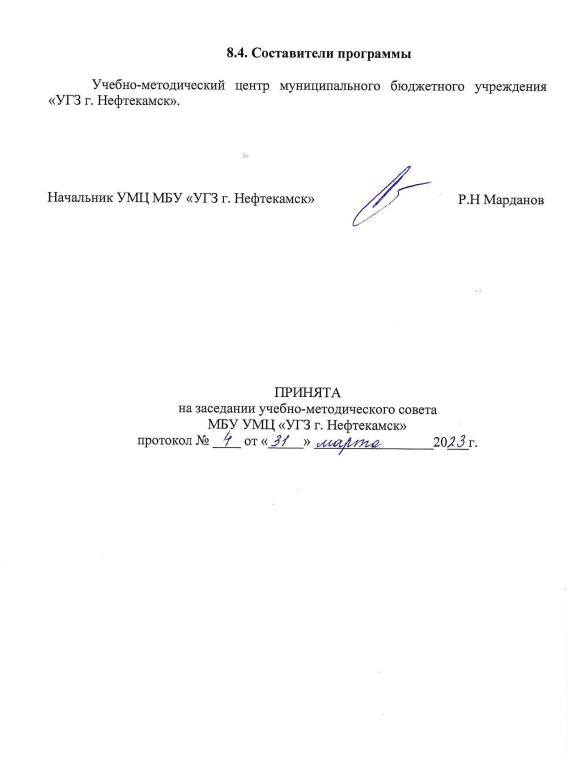 Раздел Стр. 1. Пояснительная записка 1. Пояснительная записка 1.1 Общая характеристика программы 21.2 Требования к квалификации слушателей 31.3 Формы и способы обучения 31.4 Сроки освоения и итоговая аттестация 32. Цель освоения программы 43. Планируемые результаты обучения (профессиональные компетенции) 54. Календарный учебный план 55. Учебный план 66. Содержание разделов7 - 97. Организационно-педагогические условия7. Организационно-педагогические условия7.1 Технологии и методы обучения9 - 107.2 Учебно-методическое обеспечение107.3 Материально-техническое обеспечение10 - 117.4 Кадровое обеспечение118. Контрольно-оценочные материалы проверки знаний8. Контрольно-оценочные материалы проверки знаний8.1 Вопросы для проверки знаний11 - 148.2 Список литературы14-248.3 Оценка качества освоения программы248.4 Составители программы 25Часы         1 день2 день 1 Раздел 1 - СР Раздел 5 - Л 2  Раздел 2 - СР Раздел 5 - СР 3Раздел 2 - ПЗРаздел 5 - СР4Раздел 3 - ЛРаздел 6 - ПЗ5Раздел 3 - ПЗРаздел 6 - СР6Раздел 4 - ПЗРаздел 7 - Л7Раздел 4 - СРРаздел 7 - ПЗ8Раздел 5 - ПЗЗачет Итого 16 часовИтого 16 часовИтого 16 часовИтого 16 часов№ п/п Наименование разделов Всего, ч в том числе в том числе № п/п Наименование разделов Всего, ч ЛекцииПрактичес-кие занятияСамостоя-тельная подготовка1. Классификация опасностей. Идентификация вредных и (или) опасных производственных факторов на рабочем месте. 1--12. Оценка уровня профессионального риска выявленных (идентифицированных) опасностей. 2-113.  Безопасные методы и приемы выполнения работ. 211-4. Меры защиты от воздействия вредных и (или) опасных производственных факторов. 2-115. Средства индивидуальной защиты от воздействия вредных и (или) опасных производственных факторов. 41126. Разработка мероприятий по снижению уровней профессиональных рисков. 2-117 Организация оказания первой помощи (при необходимости).211-Итоговая аттестация (зачет) 1ВСЕГО: 16 часовВСЕГО: 16 часовВСЕГО: 16 часовВСЕГО: 16 часовВСЕГО: 16 часовВСЕГО: 16 часовВСЕГО: 16 часов